MINISTERIO DE LA MUJER Y POBLACIONES VULNERABLESCONSEJO NACIONAL PARA LA INTEGRACIÓN DE LA PERSONA CON DISCAPACIDADPROCEDIMIENTO CAS N° 029-2022-CONADIS BASES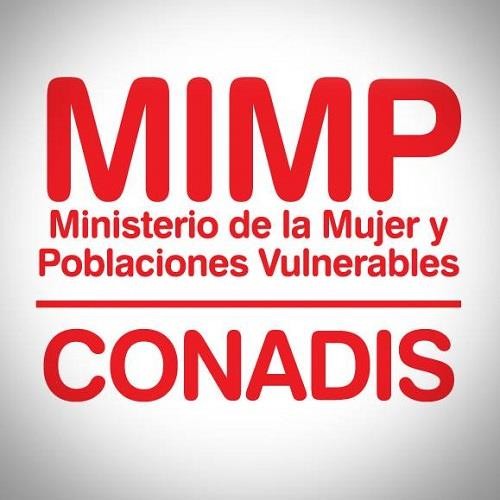 CONTRATACIÓN ADMINISTRATIVA DE SERVICIOSNº 029 -2022- CONADISPROCEDIMIENTO CAS N° 029-2022-CONADISCONVOCATORIA PARA LA CONTRATACIÓN ADMINISTRATIVA DE SERVICIOS DE UN/A (01) ESPECIALISTA DE SUPERVISIÓN DE SERVICIOS EN DISCAPACIDAD PARA LA DIRECCIÓN DE PROMOCIÓN Y DESARROLLO DE LAS PERSONAS CON DISCAPACIDAD.GENERALIDADESObjeto de la convocatoriaContratar los servicios de UN/A (01) ESPECIALISTA DE SUPERVISIÓN DE SERVICIOS EN DISCAPACIDAD, PARA LA DIRECCIÓN DE PROMOCIÓN Y DESARROLLO DE LASPERSONAS CON DISCAPACIDAD, para el cumplimiento de las funciones y objetivos de la Entidad.Dependencia, unidad orgánica y/o área solicitanteDirección de Promoción y Desarrollo de las Personas con Discapacidad.Domicilio LegalAv. Arequipa 375, Urbanización Santa Beatriz, Cercado de LimaDependencia encargada de realizar el procedimiento de contrataciónOficina de Administración – Unidad de Recursos HumanosRequerimientos de plazas CASBase LegalDecreto Supremo N° 002-2016-MIMP, que aprueba el Reglamento de Organización y Funciones del Consejo Nacional para la Integración de las Personas con Discapacidad - CONADIS.Decreto Legislativo Nº 1057, que regula el régimen Especial de Contratación Administrativa de Servicios, modificado por la Ley N° 29849, Ley que establece la eliminación progresiva del Régimen Especial del Derecho Legislativo N° 1057 y otorga derechos laborales.Reglamento del Decreto Legislativo Nº 1057 que regula el Régimen Especial de Contratación Administrativa de Servicios, aprobado por Decreto Supremo Nº 075-2008 y modificado por Decreto Supremo Nº 065-2011-PCM.Resolución de Presidencia Ejecutiva N° 313-2017-SERVIR-PE que aprueba el Anexo N°1 de la "Guía Metodológica para el Diseño de Perfiles de Puestos para Entidades Públicas, aplicable a regímenes distintos a la Ley 30057, Ley del Servicio Civil".Resolución de Presidencia Nº 014-2020-CONADIS/PRE que aprueba la Directiva N° 001-2020- CONADIS/PRE, “Procedimientos para la selección y contratación de personas bajo el régimen especial de Contratación Administrativa de Servicios - Decreto Legislativo N° 1057, en el Consejo Nacional para la Integración de la Persona con Discapacidad – CONADIS”Resolución de Presidencia Nº 028 -2020-CONADIS/PRE que modifica Directiva N° 001-2020- CONADIS/PRE.Decreto de Urgencia N°083-2021, que dicta medidas extraordinarias para el fortalecimiento de la disponibilidad de Recursos Humanos ante la emergencia sanitaria por la Covid-19 y dicta otras disposiciones.Ley N° 31365-Ley de Presupuesto del Sector Público para el Año Fiscal 2022 Disposición complementaria final septuagésima tercera.Las demás disposiciones que resulten aplicables al Contrato Administrativo de Servicios.PERFIL DE PUESTONo se admitirán declaraciones juradas para acreditar la experiencia laboral y/o cursos, talleres, especializaciones, ni para acreditar formación académicaCARACTERÍSTICAS DEL PUESTOPrincipales funciones a desarrollar:Promover, formular y proponer normas y lineamientos que permitan la supervisión y evaluación de los servicios que prestan las entidades de gobierno para las personas con discapacidad.Proponer instrumentos, estrategias y/o lineamientos que implemente acciones orientadas a potenciar la integración, desarrollo e inclusión plena de las personas con discapacidad.Formular y proponer la implementación de actividades dirigidas a personas con discapacidad, sus familiares y la comunidad facilitando su inclusión.Proponer estrategias de implementación de servicios dirigidos a personas con discapacidad y sus familiares.Participar en la implementación de servicios promovidos y dirigidos por orientadas en fortalecer la participación política y social de las personas con discapacidad.Brindar asistencia técnica referida a la temática de discapacidad, temas de inclusión y de sensibilización en asuntos de competencia de la dirección.Brindar retroalimentación sobre la implementación de los servicios que prestan las entidades del gobierno nacional y de los gobiernos sub nacionales para las personas con discapacidad.Participar y apoyar en las actividades organizadas por la Institución a nivel nacional.Otras funciones que le asigne el jefe inmediato.CONDICIONES ESENCIALES DEL CONTRATOCRONOGRAMAS Y ETAPAS DEL PROCEDIMIENTO(*) Sujeto a la cantidad de propuestas de postulación que sean recibidas.(**) Sujeto a la cantidad de postulantes y candidatos APTOS en la fase de evaluación curricular.DE LA ETAPA DE EVALUACIÓNLa estructura de los puntajes y factores de evaluación para las tres (03) fases de la etapa de selección: Presentación de propuestas de postulación, evaluación de curricular y entrevista personal, será según el siguiente detalle:EN LA EVALUACIÓN CURRICULAREl tiempo de experiencia general, se considerará desde la condición de egresado de la formación académica (*), por lo que el postulante debe presentar la constancia de egresado respectiva. Caso contrario, se contabilizará desde la fecha indicada en el documento presentado para este requisito, por ejemplo, diploma de bachiller o título profesional.(*) De acuerdo a lo señalado en la Ley N° 31396 “Ley que reconoce las prácticas preprofesionales y prácticas profesionales como experiencia laboral y modifica el Decreto Legislativo 1401”, se considerará como experiencia laboral general, las prácticas preprofesionales no menor de tres meses o hasta cuando se adquiera la condición de Egresado, para lo cual deberá presentar el certificado respectivo que lo acredite.Para los casos de SECIGRA, el tiempo de servicios se considerará como experiencia general, para lo cual deberá presentar el certificado de SECIGRA otorgado por la Dirección de Promoción de Justicia de la Dirección General de Justicia y Cultos del Ministerio de Justicia y Derechos Humanos.La experiencia de docencia no se considerará válida como específica para los puestos en concurso; siendo que los puestos no establecen tal desempeño.Se validará el certificado, diploma, curso o especialización que señale la cantidad de horas, caso contrario no será considerado.El postulante que no sustente alguno de los requisitos mínimos del perfil del puesto, y no alcance el puntaje mínimo de 50 puntos en la evaluación curricular, será considerado NO APTO; en consecuencia, no continuará en la siguiente etapa.EN LA ENTREVISTA PERSONALAsimismo, para poder otorgar las diferentes puntuaciones, los integrantes del Comité de Selección CAS deben considerar la siguiente escala de calificación:El puntaje de la Entrevista Personal se obtiene del promedio de la sumatoria de la calificación realizada por los miembros del comité a cada factor de evaluación. Para alcanzar la condición de APTO los postulantes deben obtener como mínimo el puntaje total de 30 puntos.Es requisito indispensable que al ingresar al link de la entrevista la cámara esté encendida y debe asegurarse de que encuentre prendida en todo el desarrollo de la entrevista.El requisito indispensable que al momento de ingresar al link deberá renombrarse o colocar su nombre para que sea fácilmente identificado.En la etapa de entrevista personal se evaluarán cuatro variables como :Dominio Temático.Facilidad de comunicación.Capacidad analítica.Cultura General.Es seleccionado/a como ganador/a del concurso, el/la candidato/a que obtenga el mayor puntaje final y que tenga la condición de APTO en la etapa de evaluación curricular y la entrevista personal.BONIFICACIONESBonificación por ser personal licenciado de las Fuerzas ArmadasSe otorgará una bonificación del diez por ciento (10%) sobre el puntaje total obtenido, únicamente si son aprobadas todas las fases de evaluación, de conformidad con lo establecido en el artículo 1 de la Resolución de Presidencia Ejecutiva N" 313- 2017-SERVIR/PE, y siempre que el postulante lo haya indicado en el Anexo N" 08 (8.DECLARACIÓN DE PERSONAL PARA BONIFICACIONES ESPECIALES) y haya adjuntado obligatoriamente copia simple del documento oficial emitido por la autoridad competente que acredite su condición de Licenciado de las Fuerzas Armadas.Bonificación deportista calificadoSe otorgará una bonificación de acuerdo al Decreto Supremo N' 089-2003-PCM, que aprueba el Reglamento de la Ley N" 27674, Ley que establece el acceso de Deportistas de Alto Nivel a la Administración Pública; el puntaje será de acuerdo a la escala de cinco (5) niveles (entre el 4% y 20%) que se detallan en el artículo 7 del reglamento de la Ley N" 27674. Se otorgará una bonificación a la nota obtenida en la evaluación curricular.Bonificación por discapacidadSe otorgará una bonificación del quince por ciento (15%) sobre el puntaje total obtenido, únicamente si aprobadas todas las fases de evaluación, de conformidad con lo establecido en elartículo 48 de la Ley N'29973, y siempre que el postulante lo haya indicado en su Ficha del Currículo Vitae y haya adjuntado obligatoriamente el respectivo certificado de discapacidad.DOCUMENTACIÓN A PRESENTARPresentación de propuestas de postulaciónLa presentación de la documentación por medio virtual se hará a través del aplicativo web de Convocatorias CAS, ingresando al portal web institucional https://www.gob.pe/conadis, sección "Convocatorias de trabajo" luego deberá Ir a convocatorias: https://siscas.conadisperu.gob.pe/; en la parte superior derecha de la página web, encontrará un botón Iniciar Sesión, donde deberá registrarse como postulante.Luego de realizar su registro deberá presionar el botón de Ingresar, seguidamente deberá seleccionar el proceso CAS al que postula, haciendo clic en el botón denominado “POSTULAR”, el sistema le solicitará que realice el ingreso de sus datos (datos personales, formación académica, cursos, experiencia laboral, etc); el cual únicamente estará habilitado en la fecha y hora programada de presentación de propuestas de postulación según cronograma.De no poder hacerlo virtual, podrá presentarlo en forma física en la Mesa de Partes de la Sede Central del CONADIS, ubicada en Av. Arequipa N°375, Urb. Santa Beatriz-Lima; en el horario de Lunes a Viernes de 8:00 a 5:00 p.m.La propuesta física se presentará (foliada en número y rubricada de atrás hacia adelante en cada hoja), en folder manila sujeta con fastener y ésta a su vez en un sobre cerrado en la Mesa de Partes de la Unidad Funcional de Atención al Ciudadano y Gestión Documental del CONADIS, en la/s fecha/s y horario señalado en el cronograma, pasada/s dicha/s fecha/s y horario, las propuestas se entenderán como no presentadas.Documentos Obligatorios a Presentar en forma física o virtual:Solicitud de inscripción firmada y con los datos completos, de acuerdo al Anexo N°06.Ficha Curricular firmada y documentada de acuerdo al formato del Anexo N° 07. Foliada en número y rubricada de atrás hacia adelante en cada hoja, solo en caso la postulación sea física, no siendo aplicable a través de la postulación virtual.Declaraciones Juradas de acuerdo al formato indicado en el Anexo N°08.La omisión de la presentación de estos  documentos en la forma señalada, acarrea  que el postulante sea declarado no admitido en la etapa respectiva.Los anexos N° 06, 07 y 08 podrán descargarse del aplicativo web de Convocatorias CAS, ingresando al portal web institucional https://www.gob.pe/conadis, sección "Convocatorias de trabajo";https://sistemas.conadisperu.gob.pe/websrao/convocatoria/comunicadoPrincipal; previo llenado de los campos consignados en dicho aplicativo.La etiqueta que deberá ser utilizada en el folder y sobre manila, si se presenta en forma física, será la siguiente:Otra información que resulte convenienteEn caso que el postulante presente documentación que acredite la obtención de títulos, grados y/o estudios de posgrado en el extranjero, estos documentos deberán estar validados conforme lo establecido por la Directiva N' 001-2014- SERVIR/GDCRSC aprobada por Resolución de Presidencia Ejecutiva N'010-20'14-SERVIR/PE. Asimismo, para el caso de documentos expedidos en idioma diferente al castellano, el postulante deberá adjuntar la traducción oficial o certificada.ETAPA DE SUSCRIPCIÓN Y REGISTRO DEL CONTRATOEl contrato deberá suscribirse como máximo a los cinco (05) días hábiles, contados a partir del día siguiente de la publicación del resultado final del proceso de selección. Si vencido este plazo, el postulante ganador no suscribe el contrato por causas objetivas imputables a él, se declarará seleccionado al postulante que ocupó el orden de mérito inmediato siguiente para que proceda a la suscripción de contrato, dentro de los cinco (05) días hábiles, contados a partir de la correspondiente comunicación.Los documentos que deberá presentar el/la postulante ganador/a del proceso de selección son los siguientes:Los documentos originales que sustenten el cumplimiento de los requisitos mínimos del perfil del puesto (los mismos que se presentaron en el expediente de postulación), tales como: constancia de egreso o grado académico o título, certificados de cursos de especialización y/o diplomados, capacitaciones u otros que se hayan solicitado en el perfil del puesto; para realizar la verificación y fedateo correspondiente.Otros documentos que permitan verificar lo declarado durante el proceso de selección, los cuales serán solicitados en el acta de resultados finales.En caso contar con grados y/o títulos obtenidos en el extranjero deberá presentar al momento de la suscripción el Registro de Titulo, grado, post grado a través del Portal de Servir segúnDIRECTIVA N°001-2014-SERVIR/GDCRSC aprobada con Resolución de Presidencia Ejecutiva N°10-2014/SERVIR/PE.Para el caso de documentos expedidos en idioma diferente al castellano, el solicitante deberá adjuntar la traducción oficial o certificada de los mismos.Otros documentos que la Unidad de Recursos Humanos solicite en la publicación de resultados finales.CONSIDERACIONES IMPORTANTESLos postulantes no podrán presentarse simultáneamente a más de una convocatoria que se encuentren vigentes o en proceso. De detectarse omisión a esta disposición, el postulante será descalificado del proceso.La documentación que presente el postulante debe ser legible, sin borrones o enmendaduras, caso contrario no será considerada.No estar inhabilitado administrativa y/o judicialmente para contratar con el Estado.No tener impedimento para contratar conforme a lo previsto en las disposiciones legales sobre la materia.No percibir otro ingreso por el Estado, a excepción de la docencia.No tener antecedentes penales, policiales y/o judiciales.No estar en el Registro Nacional de Deudores Alimentarios Morosos.No estar en el Registro Nacional de Sanciones de Destitución y Despido de SERVIR.No estar incurso en lo dispuesto en la Ley N° 27588, Ley que establece prohibiciones e incompatibilidades de funcionarios y servidores públicos, así como de las personas que prestan servicios al Estado bajo cualquier modalidad contractual, y su Reglamento aprobado por D.S. Nº 019-2002-PCMDE LA DECLARATORIA DE DESIERTO, CANCELACIÓN DE LA CONVOCATORIADeclaratoria de la convocatoria como desiertaLa convocatoria del procedimiento puede ser declarado desierto por el Comité de Selección CAS en alguno de los siguientes supuestos:Cuando no se presentan los postulantes a la convocatoria.Cuando ninguno de los postulantes cumpla con los requisitos mínimos.Cuando, habiendo cumplido los requisitos mínimos, ninguno de los postulantes obtenga el puntaje mínimo en las fases de evaluación de la convocatoria.Cancelación de la convocatoriaA solicitud del área usuaria, el procedimiento de selección puede ser cancelado y sin que ello genere responsabilidad de la entidad, en alguno de los siguientes supuestos:Cuando desaparece la necesidad del servicio con posterioridad al inicio de la convocatoria.Por restricciones presupuestal.Otros supuestos debidamente justificados.ÍTEM / N°CÓDIGO DEL POSTULANTEPUESTODIRECCIÓN / OFICINA012022-029(01) ESPECIALISTA DE SUPERVISIÓN DE SERVICIOS ENDISCAPACIDADDIRECCIÓN DE PROMOCIÓN Y DESARROLLO DE LAS PERSONAS CONDISCAPACIDADREQUISITOSDETALLEExperiencia LaboralGeneral:Ocho (08) años de experiencia laboral en el Sector Público y/o Privado.Especifica:Seis (06) años de experiencia laboral, desempeñando funciones relacionadas con el perfil del puesto, desde el nivel de analista, tanto en el sector público y/o privado.Cuatro (04) años de experiencia laboral, desempeñando funciones relacionadas con el perfil del puesto, desde el nivel de analista, en el sector público.Formación	académica,	grado académico y/o nivel de estudiosTitulado Universitario en las carreras de Trabajo Social, Psicología, Antropología y Sociología.Egresado de Maestría en Gestión Pública.Cursos, capacitación, talleres y/o estudios de especializaciónDiplomado y/o curso y/o especialización en Gestión Pública y/o Políticas Públicas para la Discapacidad, Gestión inclusiva de los Servicios Públicos, Administración Pública (Mínimo 120 horas).habilidades o CompetenciasOrientación a resultados.Comunicación efectiva.Proactividad e Integridad.Trabajo en equipo.Otros requisitos o conocimientos para el puesto:Conocimiento en Seguimiento de Proyectos.Conocimiento en Recursos Humanos.Conocimiento en Derechos de las Personas con Discapacidad.Conocimiento en Gestión por resultados.Conocimiento de Office a nivel Intermedio.CONDICIONESDETALLELugar de prestación delservicioSede: Jr. Juan de Arona 151, San IsidroDuración del ContratoInicio: A partir del día siguiente de la suscripción del contrato. Término: Tres (03) meses; pudiendo ser renovables hasta el 31.12.2022, como plazo máximo de prórroga, de acuerdo al numeral	3	de	la	septuagésima	tercera	disposición complementaria final de la Ley N° 31365- Ley de Presupuestodel Sector Público para el Año Fiscal 2022.Remuneración MensualS/7,000 ( Siete mil y 00/100 soles) incluye los montos y afiliación de ley, así como toda deducción aplicableal el/la trabajador/a.Modalidad de trabajo : PresencialDisponibilidad inmediata para el inicio de labores.No tener impedimento para contratar con el Estado.No tener antecedentes judiciales, policiales, penales o de procesos de determinación de responsabilidades.No tener sanción por falta administrativa vigente y no estar registrado en el REDAMETAPAS DEL PROCEDIMIENTOCRONOGRAMAÁREA RESPONSABLEPublicación del procedimiento en la web www.talentoperu.servir.gob.peDel 28 de junio al 12 de julio de 2022Unidad	de	Recursos HumanosPublicación de la convocatoria en la Página Web del CONADIS, sección “Convocatorias de trabajo”https://siscas.conadisperu.gob.pe/Del 28 de junio al 12 de julio de 2022Unidad	de	Recursos HumanosPresentación	de	propuestas	de postulaciónLos postulantes podrán inscribirse por medio físico o electrónico, debiendo consignar el número de proceso CAS; apellidos y nombres; número de documento de identidad; dirección de correo electrónico, teléfono y los anexos 06, 07 y 08, debidamente firmados.Los anexos 06, 07 y 08 están consignados en los formularios virtuales del aplicativo de Convocatorias CAS, los mismos que una vez llenados deberán descárgalos, firmarlos y finalmente volverlos a cargar en dicho aplicativo y/o imprimirlos para la presentación física, siendo este proceso indispensable para su postulación.La presentación de la documentación por medio virtual se hará a través del aplicativo web de Convocatorias CAS, ingresando al portal web institucional https://www.gob.pe/conadis, sección "Convocatorias de trabajo, luego deberá Ir	a	convocatorias: https://siscas.conadisperu.gob.pe/; en la parte superior derecha de la página web, encontrará un botón Iniciar Sesión.Antes de iniciar su registro es obligatorio visualizar el VIDEO TUTORIAL; donde le indicará el paso a paso de cómo realizar su postulación.Una vez revisado el video, deberá registrarse como postulante en el botón Iniciar Sesión.Luego de realizar su registro deberá presionar el botón de Ingresar, seguidamente    deberá    seleccionar    elproceso CAS al que postula, haciendo clic13 de julio de 2022 ( único día)( debe realizarse en el horario de 8:00 a 17:00 horas)Unidad Funcional de Atención al Ciudadano y Gestión Documental – Oficina de AdministraciónUnidad de Tecnología e Informática.en el botón denominado “POSTULAR”, el sistema le solicitará que realice el ingreso de sus datos (datos personales, formación	académica,	cursos, experiencia laboral, etc);el cual únicamente estará habilitado en la fecha y hora programada de presentación de propuestas de postulación (sección V. CRONOGRAMAS Y ETAPAS DELPROCEDIMIENTO, de la presentes base).De no poder realizar su postulación a través del aplicativo virtual podrá presentar en forma física en la Mesa de Partes de la Sede Central del CONADIS, ubicada en Av. Arequipa N° 375, Urb. Santa Beatriz-Lima.La presentación de propuestas de postulación virtual y física se realizará en el horario de 8:00 horas a 17:00 horas.Las propuestas de postulación presentadas antes y/o después de la fecha programada no serán admitidas.Evaluación curricular14, 15, 18 y 19 dejulio de 2022(*)Comité de Selección CASPublicación de Resultados de Evaluación CurricularLos resultados de la evaluación curricular con la relación de postulantes aptos, no aptos y el cronograma para la entrevista personal o virtual, serán publicados a través de la página web del CONADIS: sección “Convocatorias de trabajo”; luego deberá	ir	a	convocatorias: https://siscas.conadisperu.gob.pe/;19 de Julio de 2022.Unidad	de	Recursos HumanosEntrevista Personal:Se le comunicará día y hora para la entrevista virtual en la publicación de los resultados de la evaluación curricular.20	de	julio	de 2022(**).Comité de Selección CASPublicación de resultados de la entrevista personal y el orden demérito final:La publicación de resultados finales seefectuará a través de la página web del CONADIS:	sección	“Convocatorias	de20 de julio de 2022Unidad	de	Recursos Humanostrabajo” luego deberá Ir a convocatorias: https://siscas.conadisperu.gob.pe/;Suscripción del ContratoOficina de Recursos Humanos de CONADIS, Jr. Juan de Arona 151, San Isidro.Del 21 al 27 de juliode 2022.Unidad HumanosdeRecursosInicio de laboresA partir del día siguiente hábil de la suscripción	del contrato.Unidad HumanosdeRecursosEVALUACIONESPESOPUNTAJE MÍNIMO APROBATORIOPUNTAJE MÁXIMOEVALUACIÓN CURRICULAR (A)60%5060A. EXPERIENCIA EN AÑOS(Obtendrá el puntaje mínimo aprobatorio de 15 puntos)20%152020%1520AÑOS DE   EXPERIENCIA   ADICIONALES   EN   LABORESRELACIONADAS AL PUESTO (UN PUNTO POR CADA AÑOHASTA 5 PUNTOSB. FORMACION ACADÉMICA, GRADO ACADÉMICO O NIVEL DE ESTUDIOSTítulo Profesional, Licenciatura, Maestría concluida, Estudios de Maestría, Colegiatura y Habilitación, Bachillerato, Estudios Técnicos o Universitarios, Instrucción Secundaria Completa20%2020C. CAPACITACIÓN(Obtendrá el puntaje mínimo aprobatorio de 15 puntos)20%1520CAPACITACIONES ADICIONALES RELACIONADAS CON EL PUESTO AL QUE POSTULA (UN PUNTO POR CADA CAPACITACION HASTA 5 PUNTOS)20%1520ENTREVISTA PERSONAL O VIRTUAL (B)40%3040DOMINIO TEMÁTICO20%1720FACILIDAD DE COMUNICACIÓN5%35CAPACIDAD ANALÍTICA10%710CULTURA GENERAL5%35TOTAL A + B100%80100ESCALA DECALIFICACIÓNDominioTemáticoFacilidad deComunicaciónCapacidadAnalíticaCultura GeneralPor encima de loesperado205105Dentro de lo17373esperadoPor debajo de loesperado13242Muy por debajode lo esperado10111